      Pèlerinage en TURQUIE  du 20 au 27 avril 2024						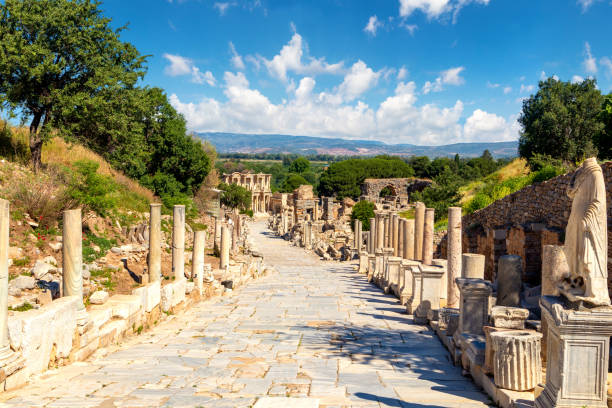 Pour tout renseignement et inscriptions, 
s’adresser à :Service diocésain des pèlerinages
Maison diocésaine – 1 rue de Berry – 41000 Blois
02 54 57 26 48  pelerinage@catholique-blois.net
https://www.venio.fr/fr/organisation/ddp-bloisBibliothèque Celsius sur la rue Curetes dans la ville antique d’Éphèse. - Image Libre de Droit					PROGRAMMESamedi  20 avril  –  Départ de Blois
              			Voyage Paris/Istanbul/Adana
         				Nuit à l’hôtel Anemon à Adana
 Dimanche 21 avril – Départ pour Tarse – messe d’ouverture du pèlerinage
				Route pour KONYA
				Dîner et nuit à l’hôtel Ozkaymak 
Lundi 22 avril –	Visite de Konya
			 	Départ pour YALVAC ville biblique d’Antioche de Pisidie
				Continuation pour 	
				Installation à l’hôtel à PAMUKKALE
Mardi 23 avril – 	Départ pour LAODICÉE puis COLOSSES
         				Visite de HIÉRAPOLIS
    				Retour à l’hôtel de Pamukkale
 Mercredi 24 avril – Départ pour APHRODISIAS
				visite du temple d’Aphrodite, l’Odéon, le stade, le théâtre
				Route pour KUSADASI
				Installation à l’hôtel Seven For Life Thermal
Jeudi 25 avril -   	Départ pour PRIÈNE puis DIDYMES
 				Arrivée à MILET – visite du théâtre – Messe en plein air
				Retour et nuit à Kusadasi			
Vendredi 26 avril –   Départ pour ÉPHÈSE
				Visite de la basilique Saint-Jean – messe dans une petite chapelle
				Continuation pour MERYEMANA
				Retour à Kusadasi
Samedi 27 avril   -    Départ pour IZMIR      			  
    				Retour vers Paris et Blois
  